江苏高考数学卷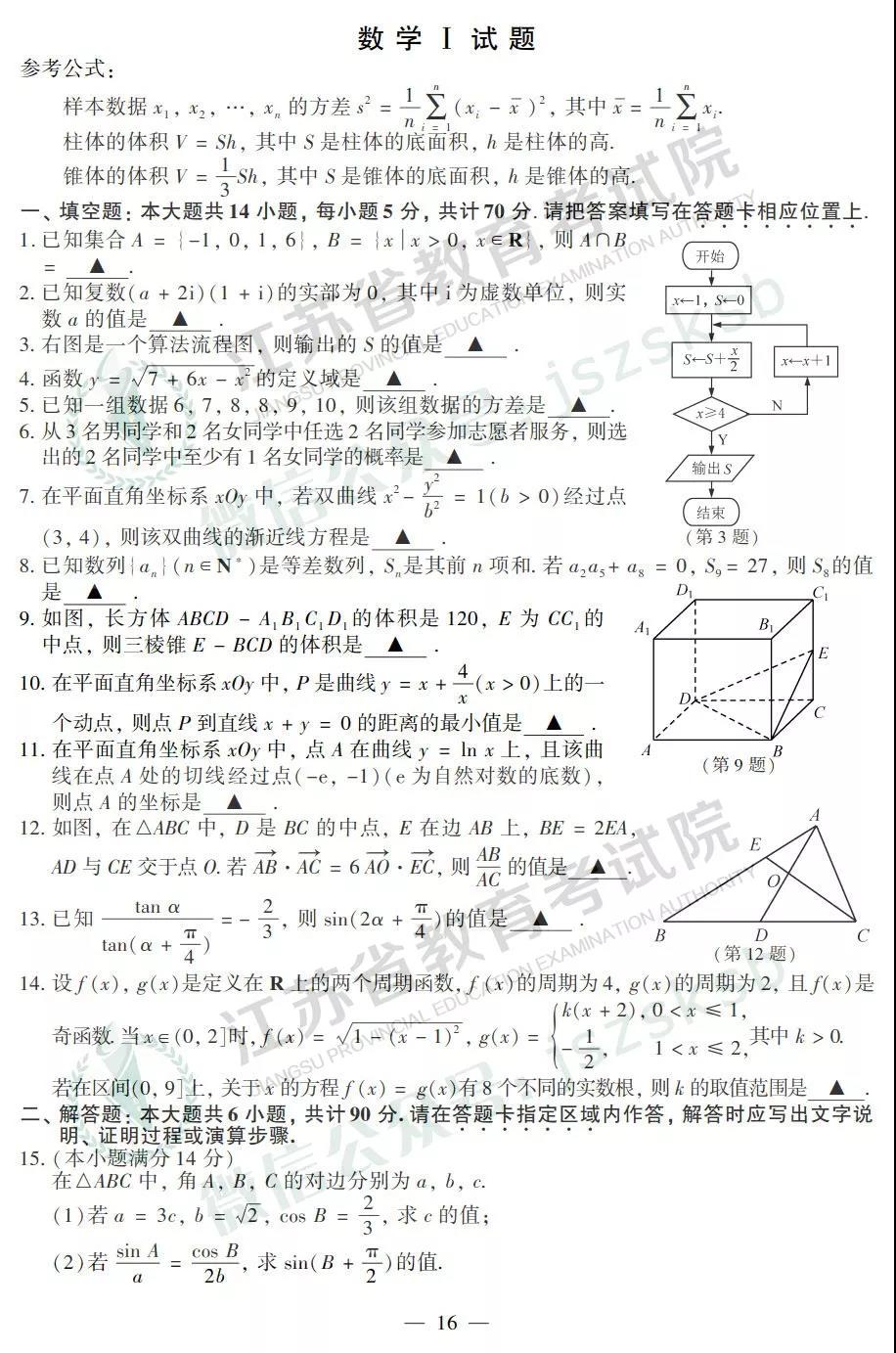 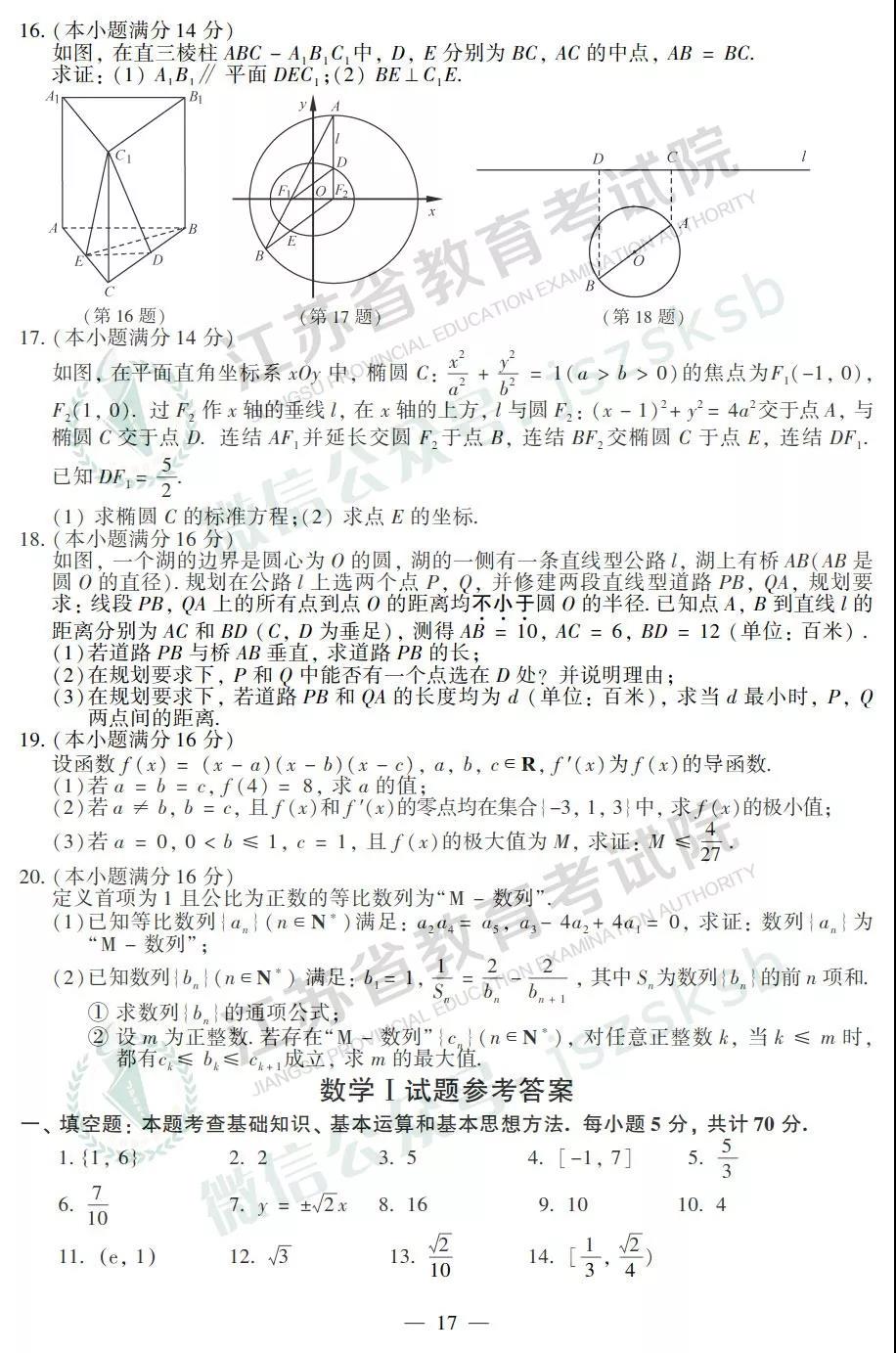 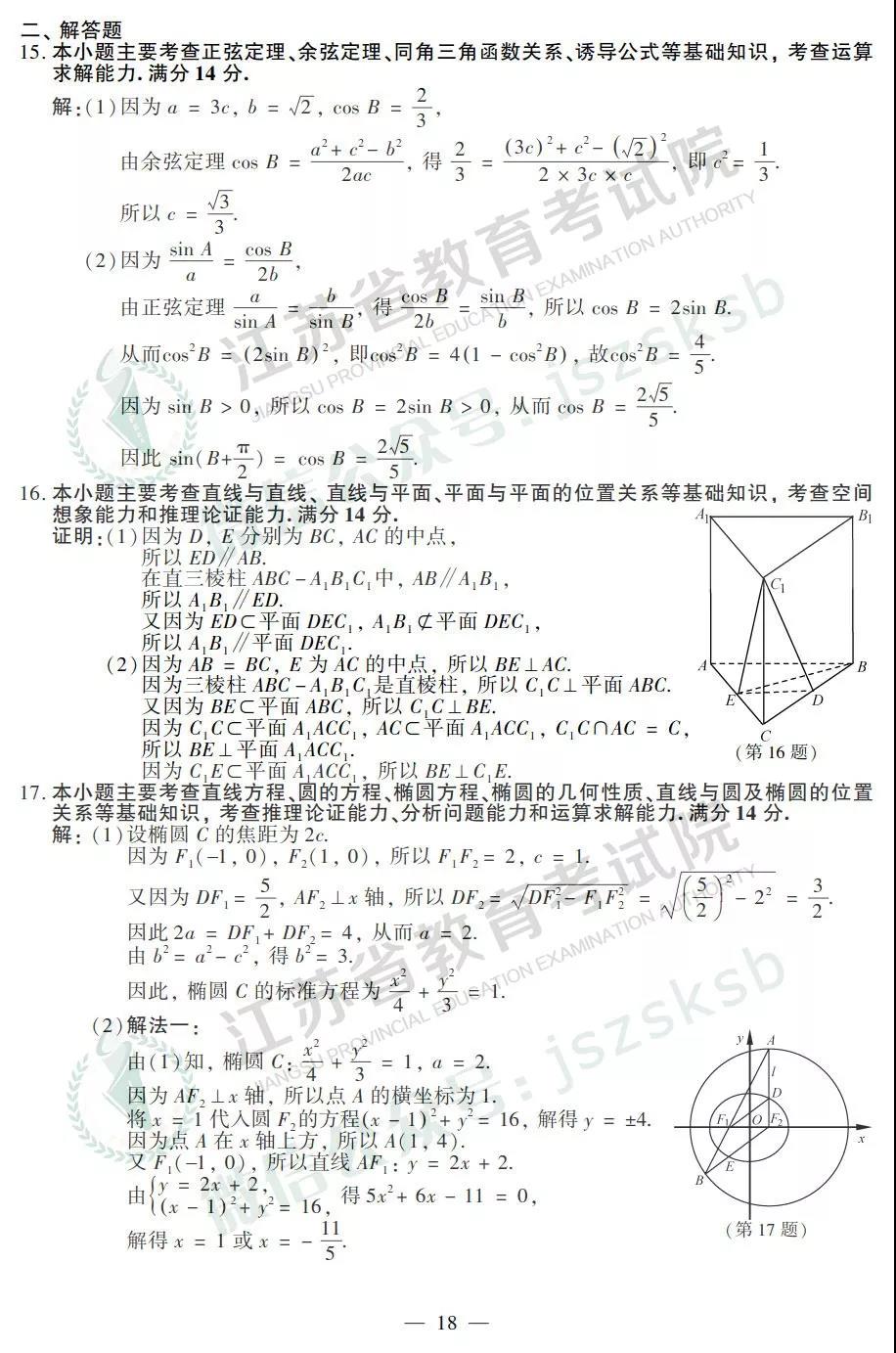 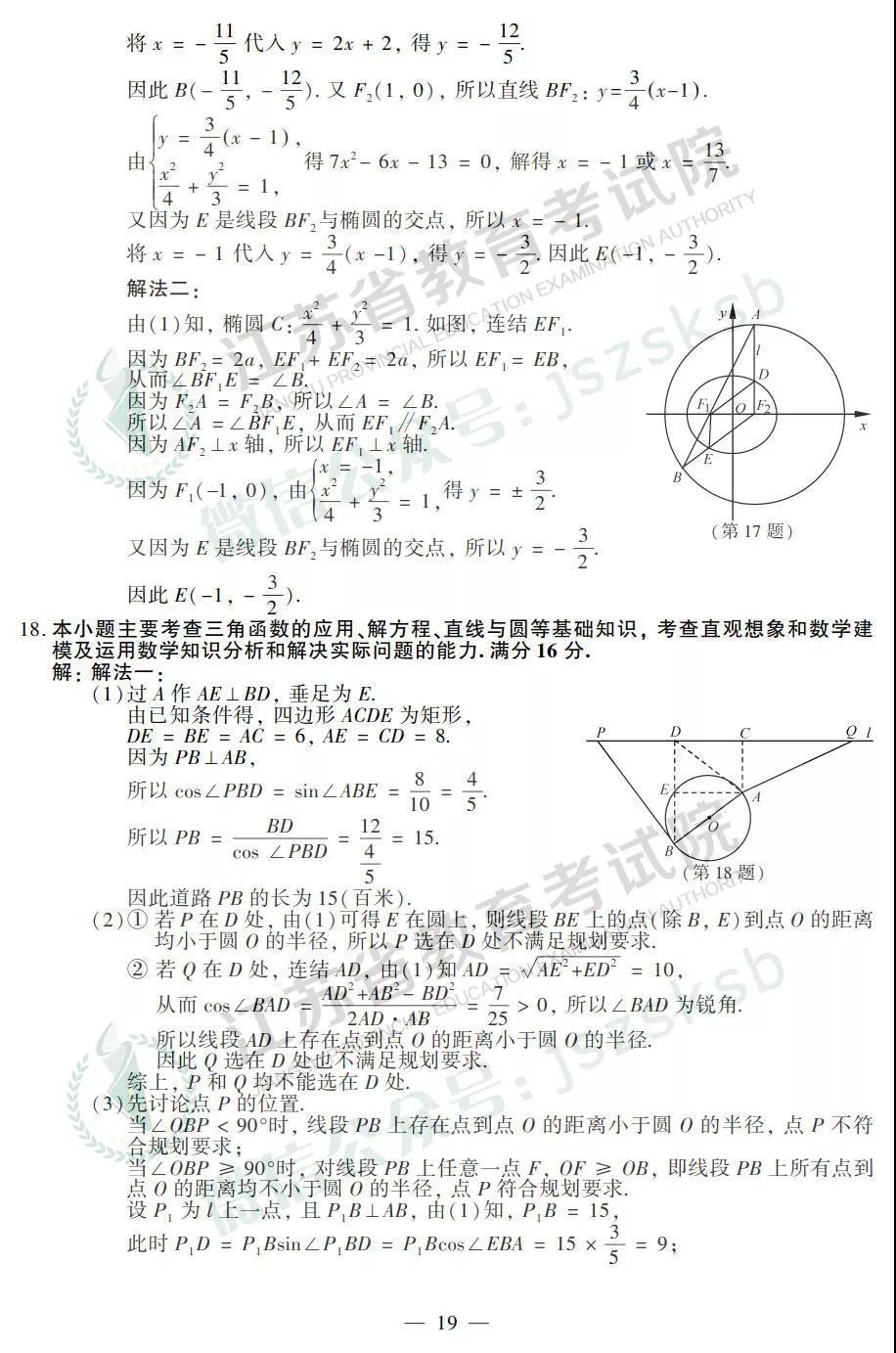 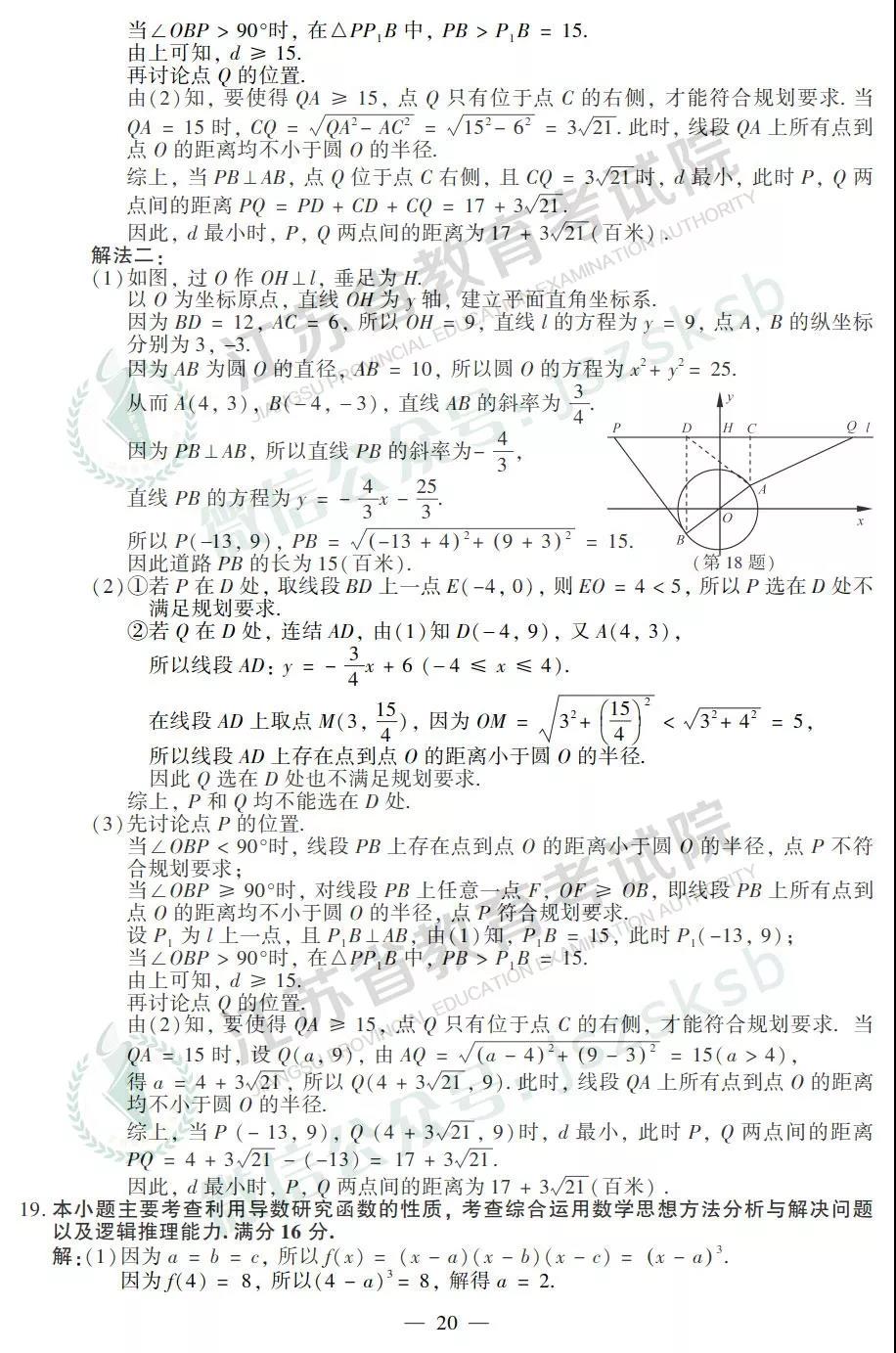 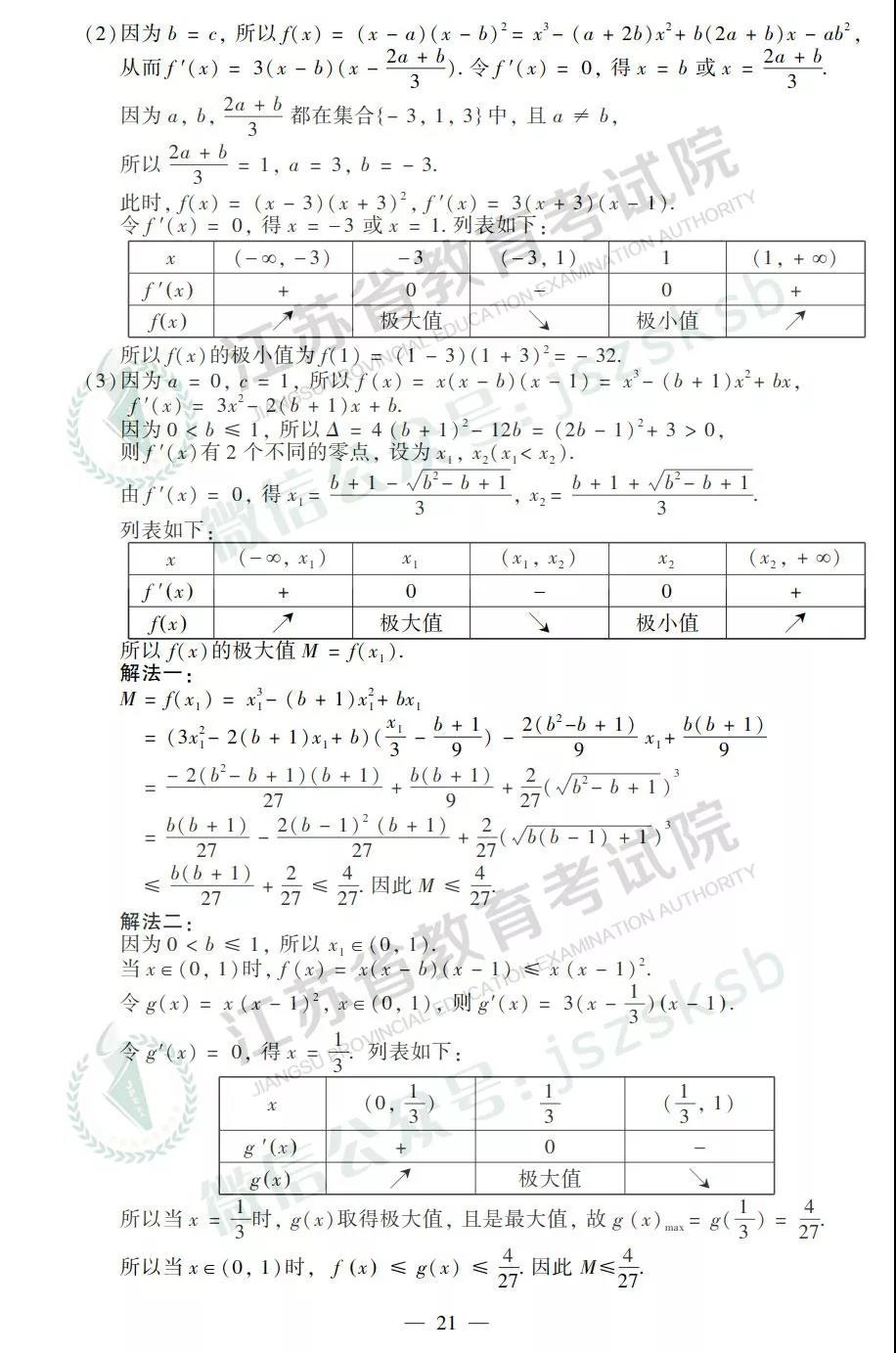 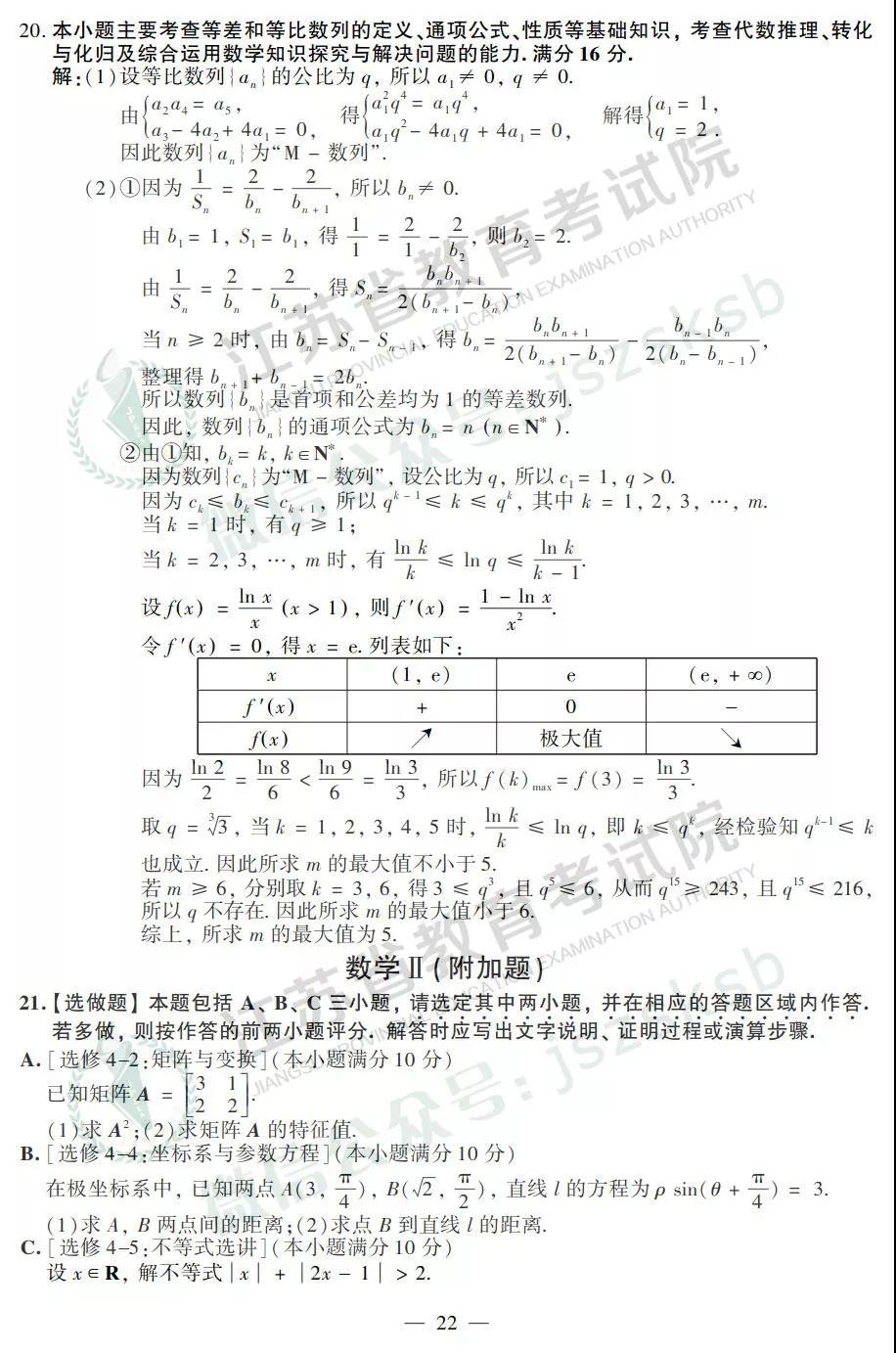 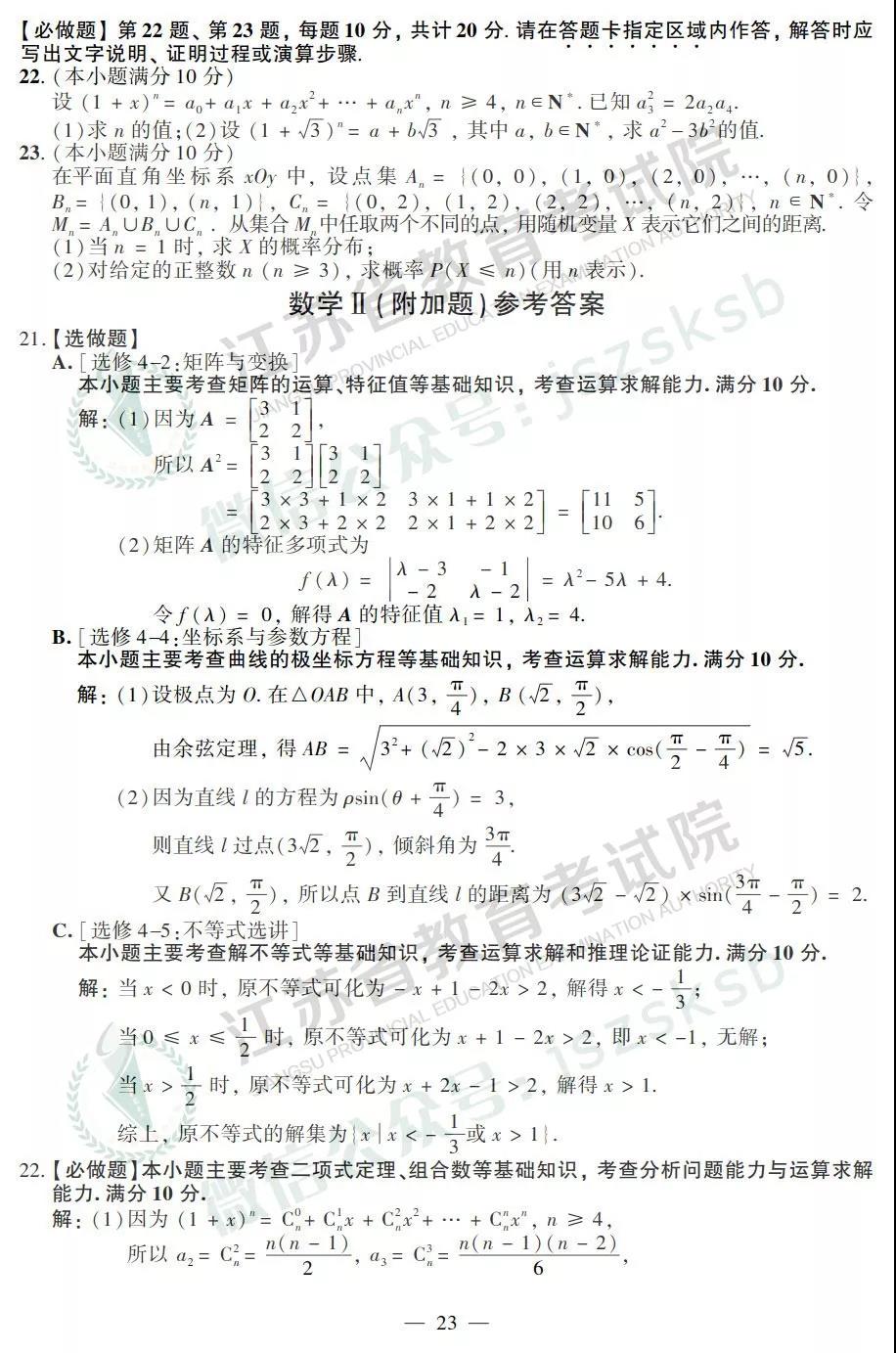 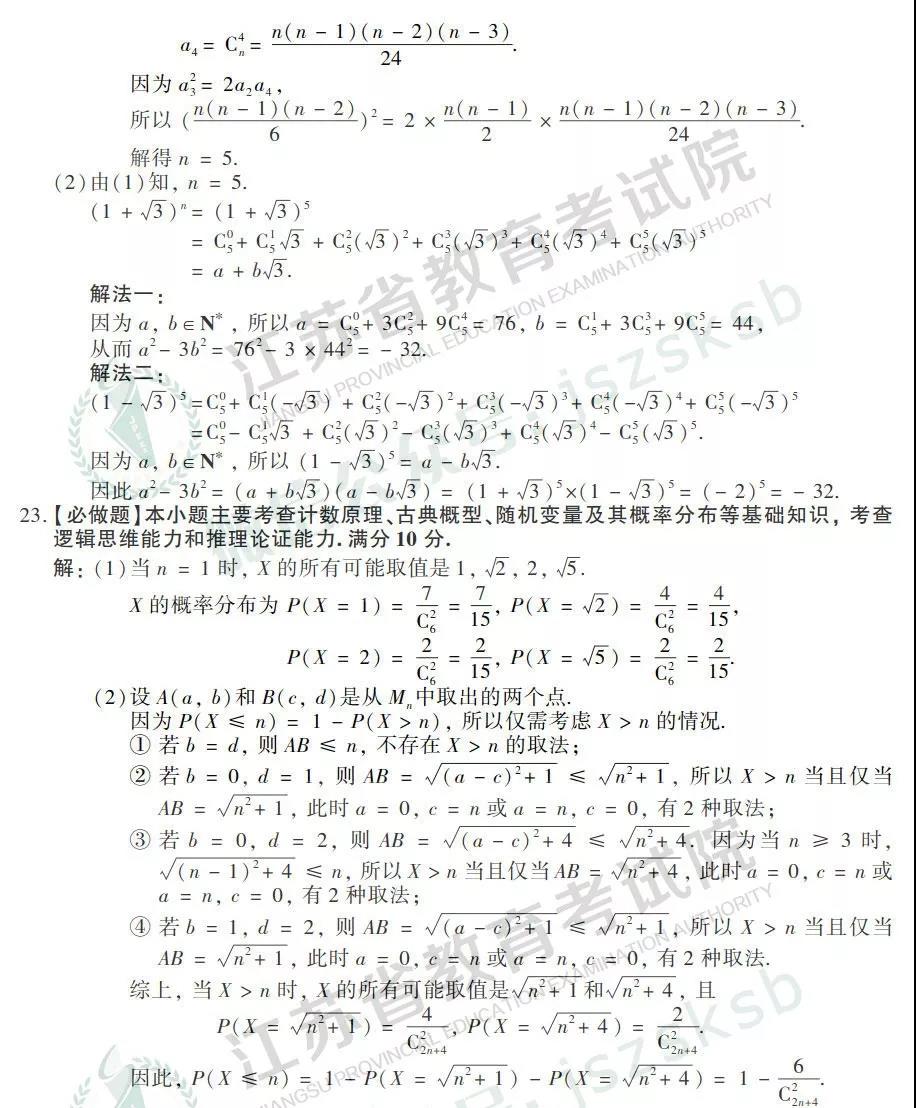 